ADIM ADIM DUYGULARIMGelişim Alanı: AkademikYeterlik Alanı: Okula ve Okulun Çevresine UyumKazanım/Hafta: Okula başlamaya ilişkin duygularını ifade eder. Sınıf Düzeyi: Okul ÖncesiAraç-Gereçler: 1. Kukla 2. Renkli Yapışkanlı Kâğıtlar (Post-it)  3. Çalışma Yaprağı-1Uygulayıcı İçin Ön Hazırlık: 1.Uygulayıcı etkinlik esnasında kullanmak üzere bir kukla hazır etmelidir. Bu kukla çorap gibi geri dönüşüm malzemelerinden yapılabileceği gibi hazır oyuncaklar da kullanılabilir.Süreç (Uygulama Basamakları):1. Uygulayıcı tarafından öğrencilere elinde bulunan kukla gösterilerek “Sevgili çocuklar! Bugün sizleri benim en yakın arkadaşım olan KUKİ ile tanıştıracağım.” denir. 2. Kukla KUKİ uygulayıcı tarafından aşağıdaki şekilde konuşturulur: “Merhaba benim adım KUKİ. Hepiniz sınıfımıza ve okulumuza hoş geldiniz. Ben bu sınıfın en meraklı oyuncaklarından biriyim. Şimdi sizlerle tanışmayı çok istiyorum. Ama gelin bu tanışmayı bir oyunla süsleyelim. Hepimiz önce adımızı sonra da okula yeni başlamak konusunda neler hissettiğimizi söyleyerek işe başlayalım. Hmm, kafanız karışmamıştır umarım. İsterseniz önce ben başlayayım. ‘Merhaba benim adım KUKİ ve okula yeni başladığım için çok heyecanlıyım’ Şimdi sıra sizde!” 3. Tüm öğrencilerin belirtilen şekilde isimlerini söylemeleri ve okula başlamaya ilişkin duygularını ifade etmeleri istenir. 4. Duyguların ifade edilmesi sürecinde tüm duygulara kabul edici tepkiler verilir. 5. Kukla KUKİ uygulayıcı tarafından aşağıdaki şekilde konuşturulmaya devam edilir. “Çocuklar biliyor musunuz, başlangıçta sizinle tanışacağım için çok HEYECANLIYDIM. Şimdi ise sizin gibi arkadaşlarım olduğu için çok MUTLUYUM. Aslında okula gelirken, yeni bir okula başlayacağım için biraz ENDİŞELİYDİM. Hem de evden ayrıldığım için biraz da ÜZGÜNDÜM. Tek başıma okulda ne yapacağımı düşündüğümde TEDİRGİN hissetmiştim. Sonra okula gelip sınıfımı görünce çok ŞAŞIRDIM. Çünkü sınıfım çok güzel oyuncaklarla doluydu.  Sonra öğretmenimle tanıştım. Güler yüzlü öğretmenim sayesinde kendimi GÜVENDE ve HUZURLU hissettim.” 6. Öğrencilere KUKİ’nin okula başlama sürecine ilişkin birçok farklı duygu hissettiğini hatırlatılarak; bu süreçte kendilerinin benzer ya da farklı duygular hissedip hissetmediklerine yönelik paylaşımları alınır. 7. Sınıf tahtası dikey çizgilerle 4 eşit parçaya bölünür. Çalışma Yaprağı-1’de yer alan görseller sırasıyla tahtaya yapıştırılır. 8. Her öğrenciye 4’er adet ve farklı renklerde yapışkanlı kâğıt dağıtılır. Aşağıdaki yönerge öğrencilerle paylaşılır: “Sevgili çocuklar, okula başlamaya ilişkin birçok duygudan bahsettik. KUKİ’nin duygularını öğrendik. Kendi duygularımızı da adım adım inceleyelim mi? Ne dersiniz? Gördüğünüz gibi tahtayı 4 bölüme ayırdık. Sizlere de 4 tane yapışkanlı kâğıt dağıttık. Şimdi sizlere 4 soru soracağım ve bu sorular karşısında hissettiğiniz duygulara ilişkin yüz ifadelerini önünüzdeki kâğıtlara çizmenizi istiyorum.” 9. Öğrencilere sırasıyla aşağıdaki sorular sorulur ve her bir soruya ilişkin hissettikleri duyguları yapışkanlı kâğıda yüz ifadeleri şeklinde çizmeleri istenir. • Okula gelmeden önce ne hissetmiştiniz? Kâğıda çiziniz. • Evden okula gelene kadar ne hissettiniz? Kâğıda çiziniz. • Sınıfa geldiğinizde ne hissettiniz? Kâğıda çiziniz. • Öğretmeninizi ve arkadaşlarınızı tanıyınca ne hissettiniz? Kâğıda çiziniz. 10. Öğrencilerin tüm sorulara ilişkin çizdikleri duygu ifadelerini tahtadaki ilgili bölüme yapıştırmaları sağlanır. Bu esnada her aşamada, hangi duyguları hissettiklerine ilişkin paylaşımları ifade etmeleri cesaretlendirilir. 11. Öğrencilerin paylaşımları alındıktan sonra aşağıdakine benzer bir yönerge ile süreç sonlandırılır. “Yeni bir okula başlamak aslında her birimize farklı duygular hissettirmiş değil mi? Okula başlamadan önce endişelenmek, korkmak, tedirgin olmak ne kadar doğalsa, sınıfa geldikten sonra kendimizi daha mutlu, huzurlu ve güvende hissetmemiz de o kadar doğal. Önemli olan hissettiğimiz tüm duyguları paylaşabilmek. Benimle istediğiniz zaman hissettiğiniz tüm duyguları paylaşabilirsiniz.”Kazanımın Değerlendirilmesi: Öğrencilerden okuldaki ilk haftalarının nasıl geçtiğini ifade eden ve hissettikleri duyguları içerebilecek bir resim çizmeleri istenebilir. 2. Öğrencilerin ebeveynleri ile duygu günlükleri tutmaları istenebilir. Bu günlüğe 1 ay boyunca öğrencilerin hissettikleri duyguları resmetmeleri (yüz ifadeleri, çizim vb.) istenir. Ebeveynlerle bu duygular paylaşılarak çizimlerin altına duyguların ne olduğunu yazmaları istenebilir.Uygulayıcıya Not: 1. Etkinliğin 3. basamağında öğrencilerin duygu yerine düşünce ya da içinde bulundukları durumları paylaşması halinde; uygulayıcı tarafından kabul edici tepkilerle öğrencilerin hissettiği duyguyu fark etmesi ve tanımlaması sağlanır. 2. Yapışkanlı kâğıt bulunmadığı takdirde küçük not kâğıtları ve bant kullanılabilir. 3. Kukla bulunmadığı takdirde sınıf ortamında bulunabilecek peluş bir oyuncak da çocuklarla konuşturulabilir. Özel gereksinimli öğrenciler için; 1. Etkinlikte yer verilen duyguların sayısı azaltılarak etkinlik basitleştirilebilir. 2. Etkinlikte yer verilen duyguların çizimi yerine duyguyu ifade eden yüz ifadelerinin resimlerin altına yapıştırılması sağlanabilir. 3. Etkinlikteki duygular kukla ile anlatılırken, duygu isimlendirmelerinin olduğu kısımda duygu görselleri de kullanılabilir. 4. Soru sorulduktan sonra öğrenciye nasıl yanıt verebileceğine ilişkin model olunabilir. Örneğin, “Evden okula gelene kadar ne hissettin?”, “Ben çok heyecanlandım.” denilebilir ve öğrenciye yanıt vermesi için fırsat tanınabilir.Etkinliği Geliştiren: Nazife ÜZBE ATALAY - Işıl ÖZERÇALIŞMA YAPRAĞI 1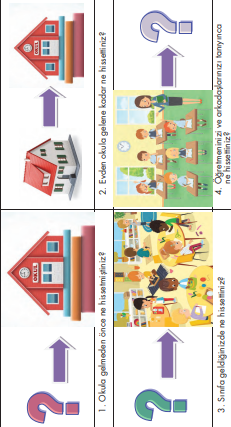 